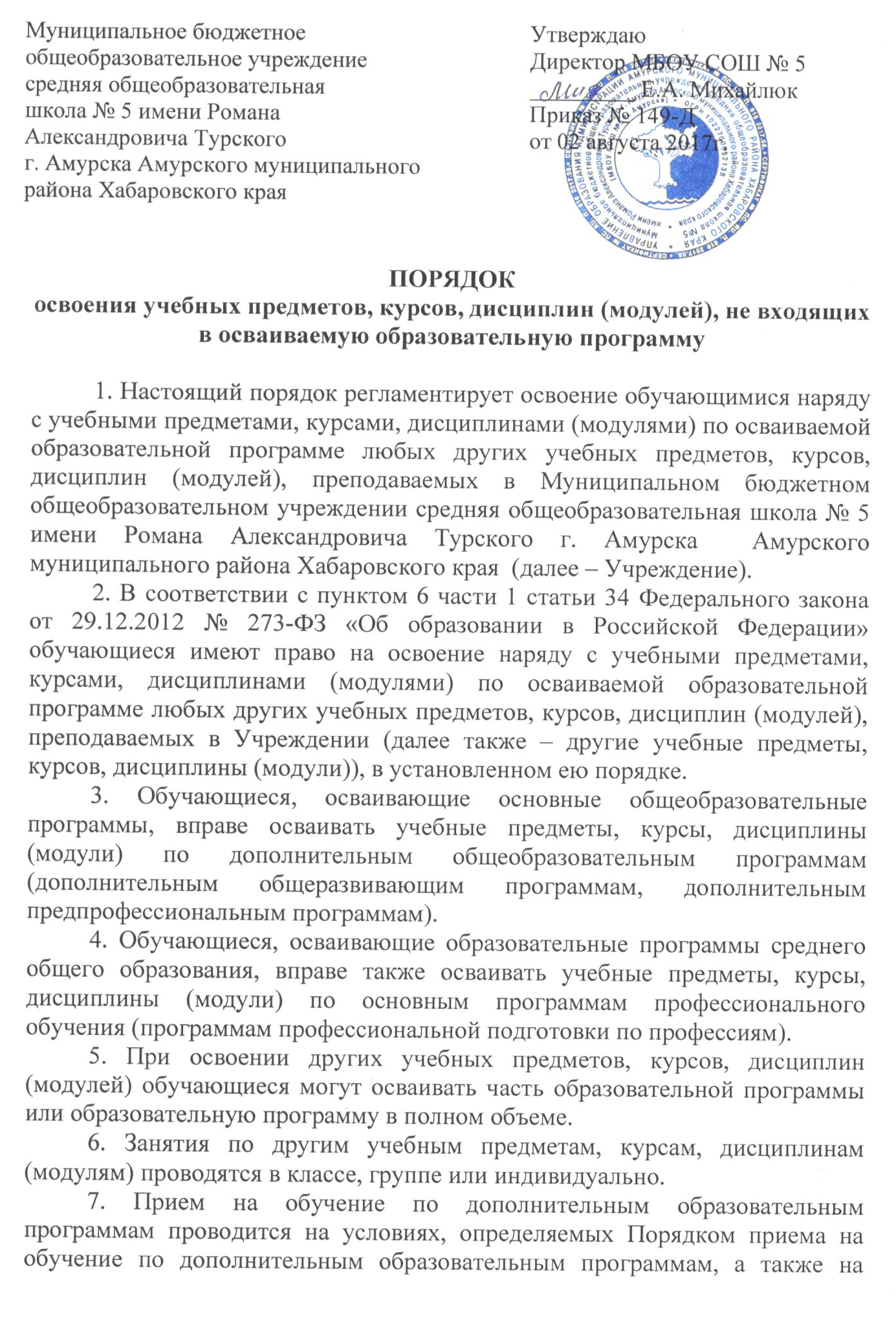 места с оплатой стоимости обучения физическими и (или) юридическими лицами.8. Другими условиями приема для обучения по программам не входящих в осваиваемую образовательную программу:  возможность изучения других учебных предметов, дисциплин (модулей) без ущерба для освоения основной общеобразовательной программы;  соблюдение гигиенических требований к максимальной величине недельной образовательной нагрузки. 9. Основанием для зачисления на обучение по программам, не входящих в осваиваемую образовательную программу, является заявление обучающегося, согласованное с его родителями (законными представителями). 10. Прием заявлений производится, как правило, до начала учебного года.Принято на педагогическом совете протокол № 7 от «04» июля 2017 г.